GRĂDINIŢA CU  P.P. ,,SFINȚII ARHANGHELI MIHAIL ȘI GAVRIIL” PLOIEȘTI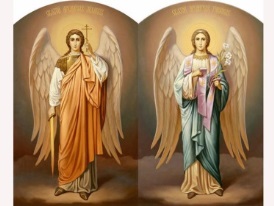    Aleea Levănțica, Nr. 2GTel.: 0244/574600E –mail: gradinitasfintiiarhangheli@yahoo.comConsiliul de Administrație al Grădiniței cu P.P. „Sfinții Arhangheli Mihail și Gavriil” PloieștiHOTĂRÂREA NR. 20/14.09.2021	Consiliul de Administrație al Grădiniței cu P.P. „Sfinții Arhangheli Mihail și Gavriil” Ploiești, întrunit în ședința extraordinară din 14.09.2021,În conformitate cu:prevederile Legii educatiei naționale nr.1/2011, cu modificările și completările ulterioare;Regulamentul cadru de organizare și funcționare a unităților de învățământ preuniversitar nr.5447/2020;HOTĂRĂȘTE:Art. 1. Aprobarea responsabilului cu activitatea anti-COVID;Art. 2. Aprobarea responsabilului cu auxiliarele didactice;Art. 3. Aprobarea responsabilului cu distribuirea cornului și a laptelui;Art. 4. Aprobarea responsabilului cu formarea continuă;Art. 5. Aprobarea responsabilului cu prelucrarea și protecția datelor;Art. 6. Aprobarea secretarului Consiliului profesoral;Art. 7. Aprobarea secretarului Consiliului de Administrație;Art. 8. Aprobarea Comisiei pentru curriculum;Art. 9. Aprobarea Comisiei de etică;Art. 10. Aprobarea Grupului de lucru pentru realizarea PDI;Art. 11. Aprobarea Comisiei paritare;Art. 12. Aprobarea responsabilului cu programe și proiecte educaționale școlare și extrașcolare;Art. 13. Aprobarea responsabilului cu programe și proiecte internaționale;Art. 14. Aprobarea Comisiei protecției civile în caz de dezastre;Art. 15. Aprobarea Comisiei de securitate și sănătate în muncă;Art. 16. Aprobarea Comisiei pentru control managerial intern;Art. 17. Aprobarea responsabilului pentru promovarea egalității de șanse și de tratament între femei și bărbați;Art. 18. Aprobarea Comisiei de gestionare a activităților derulate prin SIIIR;Art. 19. Aprobarea responsabilului CDI;Art. 20. Aprobarea cadrelor didactice care realizează practică pedagogică;Art. 21. Aprobarea profesorilor mentori pentru cadrele didactice debutante.                                                                                                                       Președinte C.A.                                                                                                                             Director,                                                                                                                        Bucur Adriana